Ekonomski fakultet Odsjek – Ekonomija (FBIO) Univerzitet u Tuzli 29.09.2022. godine Rezultati ispita iz predmeta „Finansijska tržišta i institucije“Dana, 29.09.2022., ispitu je pristupila jedna studentica, Medina Mehanović, 3/24-I/19, koja je ujedno i položila ispit sa ocjenom 6.Uvid u radove obavit će se u subotu (01.10.), u 9:15h, Kancelarija br. 316; dok je upis ocjene u ponedjeljak (03.10.), u 9:00h, Kancelarija br. 316.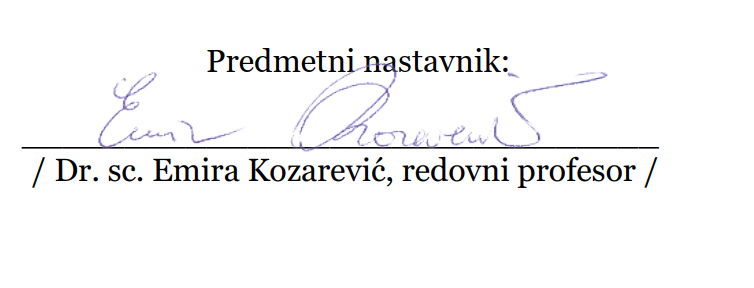 